Model Verwerkersovereenkomst 3.0Deze Model Verwerkersovereenkomst is een bijlage bij het Convenant Digitale Onderwijsmiddelen en Privacy (hierna: het Convenant). De nieuwe Model Verwerkersovereenkomst 3.0 komt in de plaats van eerdere Model verwerkersovereenkomsten uit 2015 en 2016. De uitgangspunten van deze Model Verwerkersovereenkomst 3.0 sluiten aan bij de bepalingen in het Convenant, geven invulling aan verplichtingen op grond van de Europese Algemene Verordening Gegevensbescherming (hierna: AVG), en de uitgangspunten zoals onder andere in (inter)nationale beveiligingsnormen, jurisprudentie en richtsnoeren van de toezichthouder zijn aangegeven. Reeds afgesloten Verwerkersovereenkomsten op basis van de modellen uit 2015 en 2016 blijven hun gelding houden totdat deze verwerkersovereenkomsten door partijen worden beëindigd. Het uitgangspunt is dat met ingang van 25 mei 2018, het moment waarop de AVG van toepassing wordt, Onderwijsinstellingen en Leveranciers bij het aangaan van een verwerkersovereenkomst of bij vernieuwing van een bestaande verwerkersovereenkomst, de Model Verwerkersovereenkomst 3.0. gebruiken. In het Convenant is afgesproken dat Onderwijsinstellingen en Leveranciers het actuele model gebruiken bij het maken van afspraken. Van de actuele Model Verwerkersovereenkomst kan alleen gemotiveerd en schriftelijk worden afgeweken. Deze Model Verwerkersovereenkomst 3.0 bevat twee bijlagen:In de Privacybijsluiter (Bijlage 1) wordt met name een beschrijving gegeven van de dienstverlening, producteigenschappen en welke categorieën Persoonsgegevens worden verwerkt en voor welke doeleinden. In de Beveiligingsbijlage (Bijlage 2) wordt omschreven welke technische en organisatorische beveiligingsmaatregelen er worden getroffen. De beveiliging dient een continu punt van aandacht en zorg te blijven.Informatie over het Convenant en de model Verwerkersovereenkomst is te vinden op de website www.privacyconvenant.nl. Meer informatie en antwoorden op vragen over privacy en de wettelijke rechten en verplichtingen voor Onderwijsinstellingen zijn te vinden op de websites van de sectorraden PO-Raad, VO-raad, MBO Raad (saMBO-ICT) en bij Kennisnet. Maart 2018 Partijen: 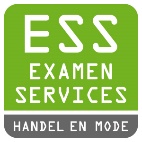 Het bevoegd gezag van <naam + rechtsvorm onderwijsinstelling>, geregistreerd onder BRIN-nummer <brin> bij de Dienst Uitvoering Onderwijs van het Ministerie van Onderwijs, gevestigd en kantoorhoudende aan <adres>, te (<postcode>) <plaats>, te dezen rechtsgeldig vertegenwoordigd door <functie + naam>, hierna te noemen: “Onderwijsinstelling”. enKCH Examens B.V., hierna aangeduid met de handelsnaam ESS examenservices, geregistreerd onder KVK-nummer 09132096 bij de Kamer van Koophandel, gevestigd en kantoorhoudende aan Horapark 2, 6717 LZ te Ede, te dezen rechtsgeldig vertegenwoordigd door directeur M. Backx-Koudenburg, hierna te noemen: “Verwerker” hierna gezamenlijk te noemen: “Partijen”, of afzonderlijk: “Partij”Overwegen het volgende: Onderwijsinstelling en Verwerker zijn een overeenkomst aangegaan waarbij Verwerker als opdrachtnemer digitale examenproducten levert ten behoeve van de Onderwijsinstelling, (‘de Product- en Dienstenovereenkomst’). Deze Product- en Dienstenovereenkomst leidt ertoe dat Verwerker in opdracht van Onderwijsinstelling Persoonsgegevens verwerkt. Partijen wensen, mede gelet op het bepaalde in artikel 28 lid 3 Algemene Verordening Gegevensbescherming, in deze Verwerkersovereenkomst hun wederzijdse rechten en verplichtingen voor de Verwerking van Persoonsgegevens vast te leggen.Komen het volgende overeen: Artikel 1: DefinitiesIn deze Verwerkersovereenkomst wordt verstaan onder:Betrokkene, Verwerker, Derde, Persoonsgegevens, Verwerking van Persoonsgegevens en Verwerkingsverantwoordelijke: de begrippen zoals gedefinieerd in de AVG;Bijlage(n): bijlage(n) bij het Convenant of de Verwerkersovereenkomst;Convenant: het Convenant Digitale Onderwijsmiddelen en Privacy 3.0;Convenantpartij: een tot het Convenant toegetreden Onderwijsinstelling of Leverancier; Datalek: een inbreuk in verband met persoonsgegevens, zoals bedoeld in artikel 4 sub 12 AVG; Digitaal Onderwijsmiddel: Leermiddelen en Toetsen, en School- en Leerlinginformatiemiddelen; Initiatiefnemers: partijen die de initiatiefnemers zijn van het Convenant als opgenomen in de aanhef van het Convenant;Instructies: geschreven of elektronisch gestuurde aanwijzing van de Verwerkingsverantwoordelijke aan de Verwerker in het kader van haar bevoegdheden zoals geformuleerd in deze Verwerkersovereenkomst of in de Product- en Dienstenovereenkomst. Instructies worden verstrekt door en aan de contactpersonen van partijen zoals die zijn opgenomen in de Bijlage(n); Keten iD: een pseudoniem van een persoonsgebonden nummer van een Onderwijsdeelnemer dat de Onderwijsdeelnemer niet langer direct identificeerbaar maakt. Hierna wordt dat pseudoniem opnieuw versleuteld tot het Keten iD, dat voor identificatiedoeleinden gebruikt wordt voor de toegang tot en het gebruik van Digitale Onderwijsmiddelen. Het Keten iD wordt ook ECK iD genoemd; Leermiddelen en Toetsen: digitaal product en/of digitale dienst bestaande uit leerstof en/of toetsen en de daarmee samenhangende digitale diensten, gericht op onderwijsleersituaties, ten behoeve van het geven van onderwijs door of namens Onderwijsinstellingen; Leverancier: leverancier van een Digitaal Onderwijsmiddel, zoals een distributeur, uitgever of leverancier van een administratiesysteem;Model Verwerkersovereenkomst: het model voor een verwerkersovereenkomst die als bijlage is bijgevoegd bij het Convenant; Onderwijsdeelnemer: onderwijsdeelnemer in het primair onderwijs, voortgezet onderwijs of middelbaar beroepsonderwijs; Platform: het platform als bedoeld in artikel 8 van het Convenant, thans bekend als Edu-K;Product- en Dienstenovereenkomst: de overeenkomst tussen Onderwijsinstelling en Verwerker, zoals omschreven in overweging a met inbegrip van een op basis van die overeenkomst gesloten overeenkomst tussen een Onderwijsdeelnemer en Leverancier voor het betreffende product of dienst;Privacybijsluiter: één of meerdere privacybijsluiter(s) zoals opgenomen in de Bijlage(n) die van toepassing zijn op de aangeboden Digitale Onderwijsmiddelen;Reglement: het reglement als bedoeld in artikel 8 lid 4 van het Convenant;School- en Leerlinginformatiemiddelen: een digitaal product en/of digitale dienst ten behoeve van het onderwijs(proces), zoals een leerling-administratiesysteem, kernregistratiesysteem, studentinformatiesysteem, deelnemersadministratie, roostersysteem, ouderportaal, leerling- en oudercommunicatiesysteem, dashboards en kwaliteitsmanagementsystemen voor zover zij Persoonsgegevens van Onderwijsdeelnemers bevatten, een elektronische leeromgeving en een leerling volgsysteem;Standaardattributenset: de door het Platform vastgestelde aanvullende gestandaardiseerde Persoonsgegevens van Onderwijsdeelnemers die naast het Keten iD gebruikt kunnen worden voor de toegang tot en het gebruik van Digitale Onderwijsmiddelen (zoals gepubliceerd op de website van het Platform); Subverwerker: de partij die door Verwerker wordt ingeschakeld als Verwerker ten behoeve van de Verwerking van de Persoonsgegevens in het kader van de Model Verwerkersovereenkomst en de Product- en Dienstenovereenkomst;AVG: de Algemene Verordening Gegevensbescherming (Verordening 2016/679 van het Europees Parlement en de Raad van 27 april 2016 betreffende de bescherming van natuurlijke personen in verband met de verwerking van persoonsgegevens en betreffende het vrije verkeer van die gegevens en tot intrekking van Richtlijn 95/46/EG);Toepasselijke wet- en regelgeving betreffende de Verwerking van Persoonsgegevens: de toepasselijke (Unierechtelijke en lidstaatrechtelijke) wet- en regelgeving en/of (nadere) verdragen, verordeningen, richtlijnen, besluiten, beleidsregels, instructies en/of aanbevelingen van een bevoegde overheidsinstantie betreffende de Verwerking van Persoonsgegevens, tevens omvattende toekomstige wijziging hiervan en/of aanvulling hierop, inclusief lidstaatrechtelijke uitvoeringswetten van de AVG en de Telecommunicatiewet.Artikel 2: Onderwerp en opdracht Verwerkersovereenkomst Deze Verwerkersovereenkomst is van toepassing op de Verwerking van Persoonsgegevens in het kader van de uitvoering van de Product- en Dienstenovereenkomst. De Onderwijsinstelling geeft Verwerker conform artikel 28 AVG opdracht en Instructies om Persoonsgegevens te verwerken namens de Onderwijsinstelling. De Instructies van de Onderwijsinstelling zijn onder meer nader omschreven in deze Verwerkersovereenkomst en de Product- en Dienstenovereenkomst. De bepalingen uit de Verwerkersovereenkomst gelden voor alle Verwerkingen zoals opgenomen in Bijlage 1, die plaatsvinden ter uitvoering van de Product- en Dienstenovereenkomst. Verwerker brengt Onderwijsinstelling onverwijld op de hoogte indien Verwerker reden heeft om aan te nemen dat Verwerker niet langer aan de Verwerkersovereenkomst kan voldoen.Artikel 3: RolverdelingOnderwijsinstelling is ten aanzien van de in diens opdracht uit te voeren Verwerkingen van Persoonsgegevens de Verwerkingsverantwoordelijke. Verwerker is Verwerker in de zin van de AVG. De Onderwijsinstelling heeft en houdt zelfstandige zeggenschap over het (het bepalen van) doel en de middelen van de Verwerking van de Persoonsgegevens. Verwerker draagt er zorg voor dat de Onderwijsinstelling voorafgaande aan het sluiten van deze Verwerkersovereenkomst toereikend wordt geïnformeerd over de dienst(en) die de Verwerker verleent, en de uit te voeren Verwerkingen. De gegeven informatie stelt de Onderwijsinstelling in staat om te doorgronden welke Verwerkingen onlosmakelijk zijn verbonden met een aangeboden dienst en voor welke Verwerkingen Onderwijsinstelling een keuze kan maken voor eventueel aangeboden optionele diensten.Onverminderd hetgeen elders in deze Verwerkersovereenkomst is bepaald, informeert Verwerker voorafgaand aan het sluiten van deze Verwerkersovereenkomst de Onderwijsinstelling in Bijlage 1 over de in lid 2 bedoelde diensten, waaronder eventuele optionele diensten, en de Verwerkingen die in dat kader plaatsvinden. De in Bijlage 1 opgenomen informatie moet in begrijpelijke taal zijn beschreven, waardoor Onderwijsinstelling geïnformeerd akkoord kan gaan met de afname van deze dienst(en) en de uitvoering van de bijbehorende Verwerkingen.De Onderwijsinstelling neemt de in lid 2 van dit artikel genoemde Verwerking van de Persoonsgegevens op in een register van de verwerkingsactiviteiten die onder hun verantwoordelijkheid plaatsvinden. Voor zover artikel 30 lid 5 AVG daartoe verplicht, houdt Verwerker conform artikel 30, lid 2 AVG een register bij van alle categorieën van verwerkingsactiviteiten die Verwerker ten behoeve van een Onderwijsinstelling verricht. Onderwijsinstelling en Verwerker verstrekken elkaar over en weer alle benodigde informatie teneinde een goede naleving van de Toepasselijke wet- en regelgeving betreffende de Verwerking van Persoonsgegevens mogelijk te maken.Artikel 4: PrivacyconvenantPartijen onderschrijven de bepalingen in het Convenant.Artikel 5: Gebruik PersoonsgegevensVerwerker verplicht zich om de van Onderwijsinstelling verkregen Persoonsgegevens niet voor andere doeleinden of op andere wijze te gebruiken dan voor het doel, en conform de wijze waarvoor, de gegevens zijn verstrekt of aan hem bekend zijn geworden. Het is Verwerker derhalve niet toegestaan andere gegevensverwerkingen uit te voeren dan door de Onderwijsinstelling (schriftelijk dan wel elektronisch) aan Verwerker in het kader van de uitvoering van de Product- en Dienstenovereenkomst zijn opgedragen, behoudens een eventuele afwijkende Unierechtelijke of lidstaatrechtelijke bepaling, dan wel een rechterlijke uitspraak, voor zover daartegen geen beroep meer openstaat. In dat geval stelt Verwerker de Onderwijsinstelling voorafgaand aan de Verwerking van dat wettelijke voorschrift dan wel de rechterlijke uitspraak in kennis, tenzij dergelijke kennisgeving om gewichtige redenen van algemeen belang verboden is. Een overzicht van onder meer de categorieën Persoonsgegevens en het doel waarvoor de Persoonsgegevens worden verwerkt, is uiteengezet in de Privacybijsluiter bij deze Verwerkersovereenkomst. De Verwerker dient in de Privacybijsluiter aan te geven of de Privacybijsluiter zich richt op een Leermiddel en Toets en/of een School- en Leerlinginformatiemiddel. Verwerker specificeert in de Privacybijsluiter voor welke, door de Verwerkersverantwoordelijke vastgestelde, doeleinden persoonsgegevens worden verwerkt bij het gebruik zijn product en/of dienst, en welke categorieën Persoonsgegevens daarbij worden verwerkt.Indien Verwerker in strijd met de AVG het doel en de middelen van de Verwerking van Persoonsgegevens bepaalt, wordt Verwerker met betrekking tot die Verwerking als Verwerkingsverantwoordelijke beschouwd.Artikel 6: Vertrouwelijkheid Verwerker garandeert dat hij alle Persoonsgegevens strikt vertrouwelijk zal behandelen ten opzichte van derden, waaronder overheidsinstanties. Verwerker zorgt er voor dat een ieder die hij betrekt bij de Verwerking van Persoonsgegevens, waaronder zijn werknemers, vertegenwoordigers en/of Subverwerkers, deze gegevens als vertrouwelijk behandelt. Verwerker waarborgt dat met de tot het Verwerken van de Persoonsgegevens geautoriseerde personen een geheimhoudingsovereenkomst of –beding is gesloten, of dat deze door een wettelijke verplichting tot geheimhouding zijn gebonden. De in lid 1 bedoelde geheimhoudingsplicht geldt niet in de hierna genoemde gevallen:voor zover Onderwijsinstelling uitdrukkelijk toestemming heeft gegeven om de Persoonsgegevens aan een Derde te verstrekken;indien het verstrekken van de Persoonsgegevens aan een Derde noodzakelijk is gezien de aard van de door Verwerker aan Onderwijsinstelling te verlenen diensten; of indien Verwerker op grond van een Unierechtelijke of lidstaatrechtelijke bepaling dan wel een gerechtelijke uitspraak, voor zover daartegen geen beroep meer openstaat, tot verstrekking verplicht is. Verwerker onthoudt zich van verstrekking of bekendmaking van Persoonsgegeven aan een Derde, tenzij deze verstrekking of bekendmaking plaatsvindt in opdracht van Onderwijsinstelling respectievelijk wanneer dit noodzakelijk is om te voldoen aan een gerechtelijke uitspraak, voor zover daartegen geen beroep meer openstaat, of een op de Verwerker rustende wettelijke verplichting. Onder wettelijke verplichtingen zijn begrepen Unierechtelijke of lidstaatrechtelijke bepalingen op grond waarvan Verwerker tot verstrekken verplicht is. In geval van een wettelijke verplichting, verifieert Verwerker voorafgaand aan de verstrekking de wettelijke grondslag en de identiteit van de partij die zich daarop beroept. Daarnaast stelt Verwerker - tenzij die wetgeving deze kennisgeving om gewichtige redenen van algemeen belang verbiedt - Onderwijsinstelling onmiddellijk, zo mogelijk voorafgaand aan de verstrekking, in kennis van de voor Onderwijsinstelling relevante informatie inzake deze verstrekking.Verwerker zorgt er voor dat de onder diens gezag werkende medewerkers uitsluitend toegang hebben tot Persoonsgegevens voor zover noodzakelijk voor de vervulling van hun werkzaamheden.Artikel 7: Beveiliging en controle Met inachtneming van het bepaalde in artikel 32 AVG zal Verwerker, gelijk de Onderwijsinstelling, zorg dragen voor passende technische en organisatorische maatregelen om Persoonsgegevens te beveiligen en beschermen tegen ongeoorloofde of onrechtmatige verwerking en tegen onopzettelijk verlies, vernietiging of beschadiging. Naast de maatregelen als genoemd in artikel 32 lid 1 AVG, worden onder meer de volgende maatregelen - waar passend - genomen: een passend beleid voor de beveiliging van de Verwerking van de Persoonsgegevens;maatregelen om te waarborgen dat enkel geautoriseerde medewerkers toegang hebben tot de Persoonsgegevens die in het kader van de Verwerkersovereenkomst worden verwerkt;het regelen van procedures rondom het verlenen van toegang tot Persoonsgegevens (waaronder een registratie- en afmeldprocedure voor toewijzing van toegangsrechten), en het in logbestanden vastleggen van gebeurtenissen betreffende gebruikersactiviteiten, uitzonderingen en informatiebeveiligingsgebeurtenissen (vergelijkbaar met de toepasselijke ISO-normering, en/of vergelijkbaar met het geldende Certificeringsschema informatiebeveiliging en privacy ROSA). De Onderwijsinstelling wordt in de gelegenheid gesteld om deze logbestanden periodiek te controleren. Partijen zullen de door haar getroffen beveiligingsmaatregelen periodiek evalueren en aanscherpen, aanvullen of verbeteren voor zover de eisen of (technologische) ontwikkelingen daartoe aanleiding geven.In Bijlage 2 worden de afspraken tussen Partijen vastgelegd over de passende technische en organisatorische beveiligingsmaatregelen, alsmede over de inhoud, vorm en de werkwijze van de verklaringen die Verwerker verstrekt over de afgesproken beveiligingsmaatregelen. De Verwerker stelt in goed overleg de Onderwijsinstelling in staat om effectief te kunnen voldoen aan zijn wettelijke verplichting om toezicht te houden op de naleving door de Verwerker van de technische en organisatorische beveiligingsmaatregelen alsmede op de naleving van de in artikel 8 genoemde verplichtingen ten aanzien van Datalekken. In aanvulling op de voorgaande leden heeft Onderwijsinstelling te allen tijde het recht om, in overleg met de Verwerker en met inachtneming van een redelijke termijn, de naleving van Toepasselijke wet- en regelgeving betreffende de Verwerking van Persoonsgegevens, de Product- en Dienstenovereenkomst en deze Verwerkersovereenkomst, waaronder de door Verwerker genomen technische en organisatorische beveiligingsmaatregelen, te (doen) controleren middels een audit uitgevoerd door een onafhankelijke gecertificeerde externe deskundige: Partijen kunnen in onderling overleg afspreken dat de audit wordt uitgevoerd door een door Verwerker, in overleg met Onderwijsinstelling, in te schakelen externe deskundige die een derden-verklaring (TPM) afgeeft. De auditor verstrekt het auditrapport alleen aan Partijen. Partijen maken onderling afspraken over de omgang met de uitkomsten van de audit.Partijen kunnen in onderling overleg afspreken dat, aan de hand van een geldige (inter)nationaal erkende certificering of een gelijkwaardig controle- of bewijsmiddel, een reeds uitgevoerde audit en daaruit afgegeven derden-verklaring gebruikt kan worden. Onderwijsinstelling wordt in dat geval geïnformeerd over de uitkomsten van de audit. Partijen komen overeen dat de kosten van deze audit voor rekening komen van de Onderwijsinstelling, tenzij uit de audit (grote) gebreken blijken, die aan Verwerker kunnen worden toegerekend. In dat geval treden partijen in overleg over de verdeling van de kosten van de audit.Artikel 8: DatalekkenPartijen hebben een passend beleid voor de omgang met Datalekken. Indien Onderwijsinstelling of Verwerker een Datalek vaststelt, dan zal deze de andere Partij daarover zonder onredelijke vertraging informeren zodra hij kennis heeft genomen van dat Datalek. Verwerker verstrekt ingeval van een Datalek alle relevante informatie aan Onderwijsinstelling met betrekking tot het Datalek, waaronder informatie over eventuele ontwikkelingen rond het Datalek, en de maatregelen die de Verwerker treft om aan zijn kant de gevolgen van het Datalek te beperken en herhaling te voorkomen. Verwerker informeert Onderwijsinstelling onverwijld indien een vermoeden bestaat dat een Datalek waarschijnlijk een hoog risico inhoudt voor de rechten en vrijheden van natuurlijke personen zoals bedoeld in artikel 34,lid 1, AVG.Verwerker stelt bij een Datalek de Onderwijsinstelling in staat om passende vervolgstappen te (laten) nemen ten aanzien van het Datalek. Verwerker dient hierbij aansluiting te zoeken bij de bestaande processen die Onderwijsinstelling daartoe heeft ingericht. Partijen nemen zo spoedig mogelijk alle redelijkerwijs benodigde maatregelen om (verdere) schending of inbreuken betreffende de Verwerking de Persoonsgegevens, en meer in het bijzonder (verdere) schending van de Toepasselijke wet- en regelgeving betreffende de Verwerking van Persoonsgegevens, te voorkomen of te beperken.In geval van een Datalek, voldoet Onderwijsinstelling aan eventuele wettelijke meldingsplichten. In geval een Datalek bij Verwerker meerdere Onderwijsinstellingen in gelijke mate treft, kan Verwerker, na overleg met een of meerdere Verwerkingsverantwoordelijken, namens de Onderwijsinstellingen een melding doen van het Datalek aan de Autoriteit Persoonsgegevens. Van het voornemen hiervan zal Verwerker Onderwijsinstelling onverwijld (en zo mogelijk voorafgaand aan de melding) in kennis stellen.In geval van het Datalek waarschijnlijk een hoog risico inhoudt voor de rechten en vrijheden van natuurlijke personen, zal de Onderwijsinstelling de Betrokkenen informeren over het Datalek. Partijen zullen te goeder trouw in onderling overleg afspraken maken over de redelijke verdeling van de eventuele kosten die verbonden zijn aan het voldoen aan de meldingsplichten.Partijen documenteren alle Datalekken in een (incidenten)register, met inbegrip van de feiten omtrent de inbreuk in verband met persoonsgegevens, de gevolgen daarvan en de genomen corrigerende maatregelen.Over incidenten met betrekking tot de beveiliging, anders dan een Datalek, die vallen buiten het bereik van artikel 1 sub e van deze Verwerkersovereenkomst, informeert de Verwerker de Onderwijsinstelling conform de afspraken zoals neergelegd in Bijlage 2. Artikel 9 BijstandVerwerker verleent Onderwijsinstelling bijstand bij het doen nakomen van de op Onderwijsinstelling rustende verplichtingen op grond van de AVG en andere Toepasselijke wet- en regelgeving betreffende de Verwerking van Persoonsgegevens, zoals met betrekking - maar niet beperkt - tot:het - voor zover redelijkerwijs mogelijk - vervullen van de plicht van Onderwijsinstelling om aan verzoeken van de in hoofdstuk III van de AVG vastgelegde rechten van de betrokkene binnen de wettelijke termijnen te voldoen, zoals een verzoek om inzage, verbetering, aanvulling, verwijdering of afscherming van Persoonsgegevens;het uitvoeren van controles en audits zoals bedoeld in artikel 7 van deze Verwerkersovereenkomst;het uitvoeren van een gegevensbeschermingseffectbeoordeling (DPIA) en een eventuele daaruit voortkomende verplichte voorafgaande raadpleging van de Autoriteit Persoonsgegevens;het voldoen aan verzoeken van de Autoriteit Persoonsgegevens of een andere overheidsinstantie;het voorbereiden, beoordelen en melden van datalekken zoals bedoeld in artikel 8 van deze Verwerkersovereenkomst. Een klacht of verzoek van een Betrokkene of een verzoek of onderzoek van de Autoriteit Persoonsgegevens met betrekking tot de Verwerking van de Persoonsgegevens, wordt door de Verwerker, voor zover wettelijk is toegestaan, onverwijld doorgestuurd naar Onderwijsinstelling, die verantwoordelijk is voor de afhandeling van het verzoek.Partijen brengen elkaar voor in redelijkheid verleende bijstand geen kosten in rekening. In het geval dat één van de Partijen kosten in rekening wil brengen, brengt deze partij de andere partij hiervan vooraf op de hoogte.Artikel 10: Doorgifte aan derde landen buiten de Europese Economische Ruimte Verwerker is uitsluitend gerechtigd tot doorgifte van Persoonsgegevens aan een derde land of internationale organisatie indien Onderwijsinstelling daarvoor specifieke Schriftelijke toestemming heeft gegeven, tenzij een op Verwerker van toepassing zijnde Unierechtelijke of lidstaatrechtelijke bepaling Verwerker tot Verwerking verplicht. In dat geval stelt Verwerker Onderwijsinstelling voorafgaand aan de Verwerking Schriftelijk op de hoogte van deze bepaling, tenzij die wetgeving deze kennisgeving om gewichtige redenen van algemeen belang verbiedt.Indien na toestemming van Onderwijsinstelling Persoonsgegevens worden doorgegeven aan derde landen buiten de Europese Economische Ruimte of aan een internationale organisatie zoals bedoeld in artikel 4 lid 26 AVG, dan zien Partijen er op toe dat dit alleen plaatsvindt conform wettelijke voorschriften en eventuele verplichtingen die in dit verband op Onderwijsinstelling rusten. Indien gegevens worden doorgegeven aan een derde land of een internationale organisatie, dan wordt dit in Bijlage 1 bij deze Verwerkers-overeenkomst aangegeven, inclusief een opgave van de landen waar, of internationale organisaties door wie, de Persoonsgegevens worden verwerkt. Daarbij wordt tevens aangegeven op welke wijze is voldaan aan de voorwaarden op basis van de AVG voor doorgifte van Persoonsgegevens aan derde landen of internationale organisaties.Artikel 11: Inschakeling SubverwerkerOnderwijsinstelling geeft Verwerker door ondertekening van deze Verwerkers-overeenkomst toestemming tot het inschakelen van Subverwerkers, van wie de identiteit en vestigingsgegevens zijn opgenomen in de Privacybijsluiter. Tijdens de duur van de Verwerkersovereenkomst licht Verwerker Onderwijsinstelling in over een voorgenomen toevoeging van een nieuwe Subverwerker of wijziging in de samenstelling van de bestaande Subverwerkers, waarbij Onderwijsinstelling de mogelijkheid wordt geboden tegen deze veranderingen bezwaar te maken.Verwerker is verplicht iedere Subverwerker via een overeenkomst of andere rechtshandeling minimaal dezelfde verplichtingen inzake gegevensbescherming op te leggen als in deze Verwerkersovereenkomst aan Verwerker zijn opgelegd. Hieronder vallen onder meer de verplichting om de Persoonsgegevens niet verder te Verwerken anders dan in het kader van deze Verwerkersovereenkomst is overeengekomen, en de verplichting tot het nakomen van de geheimhoudingsverplichtingen, meldingsverplichtingen, medewerkingsverplichtingen en beveiligingsmaatregelen met betrekking tot de Verwerking van Persoonsgegevens zoals in deze Verwerkersovereenkomst vastgelegd. Verwerker zal op verzoek van Onderwijsinstelling afschriften verstrekken van deze Verwerkers-overeenkomsten, of van de relevante passages uit de Verwerkersovereenkomst of een andere overeenkomst of een andere bindende rechtshandeling tussen Verwerker en de door deze overeenkomstig artikel 11, lid 1, van deze overeenkomst ingeschakelde Subverwerker.Artikel 12: Bewaartermijnen en vernietiging PersoonsgegevensOnderwijsinstelling zal Verwerker adequaat informeren over (wettelijke) bewaartermijnen die van toepassing zijn op de Verwerking van Persoonsgegevens door Verwerker. Verwerker zal de Persoonsgegevens niet langer Verwerken dan overeenkomstig deze bewaartermijnen. Onderwijsinstelling verplicht Verwerker om de in opdracht van Onderwijsinstelling Verwerkte Persoonsgegevens bij de beëindiging van de Verwerkersovereenkomst te (doen) vernietigen, tenzij de Persoonsgegevens langer bewaard moeten worden, zoals in het kader van (wettelijke) verplichtingen, dan wel op verzoek van de Onderwijsinstelling. De Onderwijsinstelling kan op eigen kosten een controle laten uitvoeren of vernietiging heeft plaatsgevonden.Verwerker zal Onderwijsinstelling (schriftelijk of elektronisch) bevestigen dat vernietiging van de Verwerkte persoonsgegevens heeft plaatsgevonden. Verwerker zal alle Subverwerkers die betrokken zijn bij de Verwerking van de Persoonsgegevens op de hoogte stellen van een beëindiging van de Verwerkers-overeenkomst en zal waarborgen dat alle Subverwerkers de Persoonsgegevens (laten) vernietigen.Artikel 13: AansprakelijkheidEen Partij kan geen beroep doen op een aansprakelijkheidsbeperking, die is opgenomen in de Product- of Dienstenovereenkomst of andere tussen Partijen bestaande overeenkomst of regeling, ten aanzien van een door de andere Partij ingestelde: verhaalsactie op grond van artikel 82 AVG; ofschadevergoedingsactie uit hoofde van deze Verwerkersovereenkomst, indien en voor zover de actie bestaat uit verhaal van een aan de Toezichthouder betaalde geldboete die geheel of gedeeltelijk toerekenbaar is aan de andere Partij.Het bepaalde in dit artikel laat onverlet de rechtsmiddelen die de aangesproken partij op grond van de geldende wet- of regelgeving ter beschikking staat.Het bepaalde in lid 1 sub b geldt onverminderd het bepaalde in artikel 14 lid 2.Iedere Partij is verplicht de andere Partij zonder onnodige vertraging op de hoogte te stellen van een (mogelijke) aansprakelijkstelling of het (mogelijk) opleggen van een boete door de Toezichthouder, beiden in verband met deze Verwerkersovereenkomst. Iedere Partij is in redelijkheid verplicht de andere Partij informatie te verstrekken en/of ondersteuning te verlenen ten behoeve van het voeren van verweer tegen een (mogelijke) aansprakelijkstelling of boete, zoals bedoeld in de vorige volzin. De Partij die informatie verstrekt en/of ondersteuning verleent, is gerechtigd om eventuele redelijke kosten dienaangaande in rekening te brengen bij de andere Partij, Partijen informeren elkaar zo veel mogelijk vooraf over deze kosten.Artikel 14: Tegenstrijdigheid en wijziging Verwerkersovereenkomst In het geval van tegenstrijdigheid tussen de bepalingen uit deze Verwerkersovereenkomst en de bepalingen van de Product- en Dienstenovereenkomst, dan zullen de bepalingen van deze Verwerkersovereenkomst leidend zijn. Indien Partijen van de artikelen in de Model Verwerkersovereenkomst door omstandigheden moeten afwijken, of deze willen aanvullen, dan zullen deze wijzigingen en/of aanvullingen door Partijen worden beschreven en gemotiveerd in een overzicht dat als Bijlage 3 aan deze Verwerkersovereenkomst zal worden gehecht. Het bepaalde in dit lid geldt niet voor aanvullingen en/of wijzigingen van de Bijlagen 1 en 2.Bij belangrijke wijzigingen in het product en/of de (aanvullende) diensten die van invloed zijn op de Verwerking van de Persoonsgegevens wordt, alvorens de Onderwijsinstelling de keuze hiertoe aanvaardt, de Onderwijsinstelling in begrijpelijke taal geïnformeerd over de consequenties van deze wijzigingen. Onder belangrijke wijzigingen wordt in ieder geval verstaan: de toevoeging of wijziging van een functionaliteit die leidt tot een uitbreiding ten aanzien van de te Verwerken Persoonsgegevens en de doeleinden waaronder de Persoonsgegevens worden Verwerkt. De wijzigingen zullen in Bijlage 1 worden opgenomen.Wijzigingen in de artikelen van de Verwerkersovereenkomst kunnen uitsluitend in gezamenlijkheid worden overeengekomen.In het geval enige bepaling van deze Verwerkersovereenkomst nietig, vernietigbaar of anderszins niet afdwingbaar is of wordt, blijven de overige bepalingen van deze Verwerkersovereenkomst volledig van kracht. Partijen zullen in dat geval met elkaar in overleg treden om de nietige, vernietigbare of anderszins niet afdwingbare bepaling te vervangen door een uitvoerbare alternatieve bepaling. Daarbij zullen partijen zoveel mogelijk rekening houden met het doel en de strekking van de nietige, vernietigde of anderszins niet afdwingbare bepaling.Artikel 15: Duur en beëindigingDe looptijd van deze Verwerkersovereenkomst is gelijk aan de looptijd van de tussen Partijen gesloten Product- en Dienstenovereenkomst, inclusief eventuele verlengingen daarvan. Deze Verwerkersovereenkomst eindigt van rechtswege bij de beëindiging van de Product- en Dienstenovereenkomst. De beëindiging van deze Verwerkersovereenkomst zal Partijen niet ontslaan van hun verplichtingen die voortvloeien uit deze Verwerkersovereenkomst die naar hun aard worden geacht ook na beëindiging voort te duren, waaronder in ieder geval artikel 5, lid 1, en de artikelen 6, 9 en 12. Aldus overeengekomen, in tweevoud opgemaakt en ondertekend,Onderwijsinstelling,					Verwerker, Naam:							Naam:	M. Backx-KoudenburgFunctie:						Functie: directeurDatum:						Datum:	Bijlage 1: Privacybijsluiter Bijlage 2: Beveiligingsbijlage BIJLAGE 1A: PRIVACYBIJSLUITER gebruik van ESS Praktijk en ESS Theorie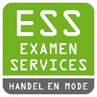 A. Algemene informatieNaam product en/of dienst			: ESS Praktijk en ESS TheorieNaam Verwerker en vestigingsgegevens		: ESS Examenservices, Horapark 2, 		6717 LZ EdeLink naar leverancier en/of productpagina		: https://essmbo.nl/ Beknopte uitleg en werking product en dienst		: Digitaal hulpmiddel voor het ondersteunen van het examenproces, de digitale afname van theorie-examens en de digitale afname van praktijkexamens.Doelgroep (zoals po/vo, onderbouw/bovenbouw) : MBOGebruikers 			onderwijsdeelnemers/ docenten/ examinatorenB. Omschrijving specifieke dienstenOmschrijving van de specifiek verleende diensten en bijbehorende Verwerkingen van Persoonsgegevens: Verwerkingen die een onlosmakelijk onderdeel vormen van de aangeboden dienst.De onderwijsinstelling plaatst gegevens van leerlingen, beoordelaars, gebruikers en andere contactpersonen in de examentools ESS Praktijk en ESS Theorie;ESS Examenservices en haar subverwerkers hebben toegang tot de gegevens voor afhandeling van meldingen, het beantwoorden van vragen;ESS Examenservices en haar subverwerkers maken gebruik van de tool om (nieuwe) functionaliteiten te testen, waarbij gegevens geraadpleegd kunnen worden t.b.v. de testdoeleinden;ESS Examenservices kan op basis van geanonimiseerde gegevens een analyse uitvoeren op de behaalde resultaten ter verbetering van de examenproducten. Deze gegevens bevatten totalen van afgenomen examenproducten en/of onderdelen daarvan; ESS Examenservices laat de persoonsgegevens opslaan en back-ups uitvoeren in een cloudomgeving van de leverancier, welke als subverwerker optreedt.Omschrijving van de optionele Verwerkingen die de Verwerker aanbiedtHet op schriftelijk verzoek van de onderwijsinstelling aan (laten) passen van persoonsgegevens in de applicatie;Het op schriftelijk verzoek van de onderwijsinstelling uitvoeren van een analyse op één of meerdere uitgevoerde examens. MBOToelichting: Het gaat hier om aanvullende diensten en bijhorende Verwerkingen die geen onlosmakelijk onderdeel vormen van de aangeboden dienst. Dit zijn bijvoorbeeld optionele diensten voor de Onderwijsinstelling die behulpzaam kunnen zijn voor de Onderwijsinstelling t.b.v. het primaire (leer)proces en administratieve werkzaamheden. De Onderwijsinstelling dient een keuze te maken en daarbij opdracht te geven om persoonsgegevens te verwerken, voor het afnemen van deze diensten. Dat kan door de keuze schriftelijk aan te geven in deze bijlage (bijvoorbeeld door het aanvinken van een tick-box). De opdracht kan ook worden verleend doordat de Onderwijsinstelling in de praktijk de dienst activeert, bijvoorbeeld door een product of dienst aan of uit zetten. De Onderwijsinstelling die op deze wijze de keuze maakt, dient dit op basis van eerder verstrekte informatie (zoals bijvoorbeeld opgenomen in deze bijsluiter) te doen. C. Doeleinden voor het verwerken van gegevensDe Verwerker dient in deze Bijsluiter expliciet aan te geven of deze:I. leverancier is van een digitaal product en/of digitale dienst bestaande uit leerstof en/of toetsen, of II. (tevens) leverancier is van een School- en Leerlinginformatiemiddel.Ad I. Indien de Verwerker leverancier is van een digitaal product en/of digitale dienst bestaande uit Leermiddelen en Toetsen, dan zijn de volgende doelstellingen van gegevensverwerking in het kader van deze producten en diensten van toepassing: a. het met gebruikmaking van het Digitale Onderwijsmiddel geven en volgen van onderwijs en het begeleiden en volgen van Onderwijsdeelnemers, waaronder:de opslag van leer- en toetsresultaten;het terugontvangen door de Onderwijsinstelling van leer- en toetsresultaten; de beoordeling van leer- en toetsresultaten om leerstof en toetsmateriaal te kunnen verkrijgen dat is afgestemd op de specifieke leerbehoefte van een Onderwijsdeelnemer; analyse en interpretatie van leerresultaten;het kunnen uitwisselen van leer- en toetsresultaten tussen Digitale Onderwijsmiddelen.b. het geleverd krijgen/in gebruik kunnen nemen van Digitale Onderwijsmiddelen conform de afspraken die zijn gemaakt tussen de Onderwijsinstelling en de Leverancier;c. het verkrijgen van toegang tot de aangeboden Digitale Onderwijsmiddelen, en externe informatiesystemen, waaronder de identificatie, authenticatie en autorisatie; d. de beveiliging, controle en preventie van misbruik en oneigenlijk gebruik en het voorkomen van inconsistentie en onbetrouwbaarheid in de, met behulp van het Digitale Onderwijsmiddel Verwerkte Persoonsgegevens;e. de continuïteit en goede werking van het Digitale Onderwijsmiddel conform de afspraken die zijn gemaakt tussen de Onderwijsinstelling en de Leverancier, waaronder het laten uitvoeren van onderhoud, het maken van een back-up, het aanbrengen van verbeteringen na geconstateerde fouten of onjuistheden en het krijgen van ondersteuning;f. onderzoek en analyse op basis van strikte voorwaarden, vergelijkbaar met bestaande gedragscodes op het terrein van onderzoek en statistiek, ten behoeve van het (optimaliseren van het) leerproces of het beleid van de Onderwijsinstelling; g. het door de Onderwijsinstelling voor onderzoeks- en analyse doeleinden beschikbaar kunnen stellen van volledig geanonimiseerde Persoonsgegevens om daarmee de kwaliteit van het onderwijs te verbeteren;h. het beschikbaar stellen van Persoonsgegevens voor zover noodzakelijk om te kunnen voldoen aan de wettelijke eisen die worden gesteld aan Digitale Onderwijsmiddelen;i. De uitvoering of toepassing van een andere wet.Ad II. Niet van toepassing. D. Categorieën en soorten persoonsgegevens 1. Omschrijving van de categorieën Betrokkenen over wie Persoonsgegevens worden verwerkt, en de categorieën persoonsgegevens van de Betrokkenen:3. Door de Verwerker te hanteren specifieke bewaartermijnen van Persoonsgegevens (of toetsingscriteria om dit vast te stellen):7 jaar; Of eerder indien de Verwerkersverantwoordelijke de gegevens verwijderd. E. Opslag Verwerking Persoonsgegevens: Plaats/Land van opslag en Verwerking van de Persoonsgegevens: NederlandF. SubverwerkersOnderwijsinstelling geeft Verwerker door ondertekening van de Verwerkersovereenkomst een algemene schriftelijke toestemming voor het inschakelen van een Subverwerker. Verwerker heeft het recht gebruik te gaan maken van andere Subverwerkers, mits daarvan voorafgaand mededeling wordt gedaan aan Onderwijsinstelling, en Onderwijsinstelling daartegen bezwaar kan maken binnen een redelijke periode. Verwerker maakt ten tijde van het afsluiten van de Verwerkersovereenkomst gebruik van de volgende Subverwerkers: Naam organisatie:				Paragin B.V., NijkerkKorte omschrijving van de dienst:	Leveren van de producten ESS Praktijk en ESS Theorie; draagt zorg voor hosting en opslag; Ontwikkeling van het systeem; Ondersteuning in het gebruik en beheer van de systemen.Plaats/land van verwerking: 		Uitsluitend binnen EER.En diens subverwerkers:Naam organisatie: 	Lemonbit B.V. Korte omschrijving dienstverlening: 	Samenwerkingspartner van Paragin op het gebied van het beheren van de serverinfrastructuur van Verwerker, monitoring, en off-site back-ups; Mate van verwerking Persoonsgegevens: Opslag van off-site back-ups, technische monitoring van dataverkeer; Plaats/Land van verwerking gegevens: 	Uitsluitend binnen EER. Naam organisatie: 	AWS Amazon Web Services Korte omschrijving dienstverlening: 	Leverancier van Paragin op het gebied van de infrastructuur t.b.v. de serverinfrastructuur van Verwerker; Mate van verwerking Persoonsgegevens: 	Opslag en hosting; Plaats/Land van verwerking gegevens: 	Uitsluitend binnen EER. Naam organisatie: 	Tilaa B.V. Korte omschrijving dienstverlening: 	Samenwerkingspartner van Paragin op het gebied van de serverinfrastructuur en off-site backups; Mate van verwerking Persoonsgegevens: 	Opslag en hosting; Plaats/Land van verwerking gegevens: 	Uitsluitend binnen EER. Naam organisatie: 	Hetzner GmbH Korte omschrijving dienstverlening: 	Samenwerkingspartner van Paragin op het gebied van backup van de serverinfrastructuur en off-site backups Mate van verwerking Persoonsgegevens: 	Opslag en hosting; Plaats/Land van verwerking gegevens: 	Uitsluitend binnen EER Naam organisatie: 	TRUE B.V. Korte omschrijving dienstverlening: 	Samenwerkingspartner van Paragin op het gebied van het leveren van de infrastructuur t.b.v. de serverinfrastructuur van Verwerker;Mate van verwerking Persoonsgegevens: 	Opslag en hosting; Plaats/Land van verwerking gegevens: 	Uitsluitend binnen EER.Opmerking: indien de Persoonsgegevens buiten de EER worden verwerkt wordt apart opgave gedaan van de landen waar de Persoonsgegevens worden verwerkt én op welke wijze is gewaarborgd dat de gegevens rechtmatig kunnen worden doorgegeven. G. ContactgegevensVoor vragen of opmerkingen over deze bijsluiter of de werking van dit product of deze dienst, kunt u terecht bij:Contactpersoon Privacy, 0318-698498 of info@essmbo.nl, t.a.v. contactpersoon Privacy.H. Versie ESS 3.0 oktober 2020Deze Privacybijsluiter maakt onderdeel uit van de afspraken die zijn gemaakt in het Convenant Digitale Onderwijsmiddelen en Privacy 3.0, een initiatief van de PO-Raad, VO-raad, MBO Raad de verschillende betrokken ketenpartijen (GEU, KBb-E en VDOD) en het ministerie van Onderwijs, Cultuur en Wetenschap. Meer informatie hierover vindt u hier: http://www.privacyconvenant.nl.BIJLAGE 2: BEVEILIGINGSBIJLAGE ESS ExamenservicesDe Verwerker is overeenkomstig de AVG en artikel 7 en 8 Model Verwerkersovereenkomst verplicht passende technische en organisatorische maatregelen te nemen ter beveiliging van de Verwerking van Persoonsgegevens, en om die maatregelen aan te tonen. Deze bijlage geeft een beknopte beschrijving en opsomming van die maatregelen. InformatiebeveiligingVerwerker is verplicht om aan Onderwijsinstelling aan te tonen of en op welke wijze passende technische en organisatorische maatregelen zijn genomen om te waarborgen en te kunnen aantonen dat de verwerking plaatsvindt in overeenstemming met de AVG en de Model Verwerkersovereenkomst.Omschrijving van de maatregelen om te waarborgen dat enkel bevoegd personeel toegang heeft tot de Verwerking van PersoonsgegevensVerwerker hanteert een actief autorisatiebeleid om te bepalen wie toegang moet hebben tot welke gegevens. Medewerkers hebben op grond van deze systematiek geen toegang tot meer data dan strikt noodzakelijk is voor hun functie.Omschrijving van de maatregelen om de Persoonsgegevens te beschermen tegen onopzettelijke of onrechtmatige vernietiging, onopzettelijk verlies of wijziging, onbevoegde of onrechtmatige opslag, Verwerking, toegang of openbaarmaking.Organisatie van informatiebeveiliging en communicatieprocessenVerwerker ontwikkelt en onderhoudt een actief informatiebeveiligingsbeleid;Verwerker heeft een coördinator voor informatiebeveiliging in de persoon van de kwaliteitszorgcoördinator om risico’s omtrent de verwerking van persoonsgegevens te inventariseren, beveiligingsbewustzijn te stimuleren, voorzieningen te controleren en maatregelen te treffen die toezien op naleving van het informatiebeveiligingsbeleid;Informatiebeveiligingsincidenten worden gedocumenteerd in een overzicht/register en worden benut voor optimalisatie van het informatiebeveiligingsbeleid;Verwerker heeft een proces ingericht voor communicatie over informatiebeveiligingsincidenten.MedewerkersMet medewerkers worden geheimhoudingsverklaringen overeengekomen en informatiebeveiligingsafspraken gemaakt;Verwerker stimuleert bewustzijn, opleiding en training ten aanzien van informatiebeveiliging en omgang met persoonsgegevens;Medewerkers hebben op grond van een autorisatiesystematiek geen toegang tot meer data dan strikt noodzakelijk is voor de uitoefening en duur van hun functie. SubverwerkersMet subverwerkers worden door verwerker afspraken overeengekomen in een overeenkomst en een SLA over geheimhouding en informatieveiligheid; Leveranciers van ICT-systemen werken bij voorkeur volgens ISO 27001, maar passen in elk geval een actief (informatie)beveiligingsbeleid toe welke aansluiten op de afspraken met verwerker;Leveranciers hanteren een actief autorisatiebeleid welke aansluit op de afspraken met verwerker.Beveiliging en continuïteit van de middelen, het netwerk, de server en de applicatiesVerwerker is zelf geen leverancier van ICT-systemen, deze worden aangeboden door subverwerkers;Verwerker maakt gebruik van kantoorruimte binnen een bedrijfsverzamelgebouw. De toegangsdeur van het kantoor van ESS Examenservices is uitgerust met een slot. Bij vooraf aangemelde bijeenkomsten is een aanmeldingslijst beschikbaar;Laptops en ICT-systemen zijn beveiligd met een firewall en antivirussoftware. Deze worden bijgehouden conform de laatst beschikbare updates;Medewerkers maken gebruik van een dubbele inlog voor toegang in de digitale werkomgeving;Tijdelijke medewerkers voor de inzet bij de ontwikkeling van examenproducten ontvangen toegang via een remote-desktop en hebben enkel toegang tot de te ontwikkelen examenproducten. Zij ontvangen geen toegang tot de persoonsgegevens in examensystemen; Subverwerker Paragin B.V. werkt conform ISO 27001 en NEN 7510, welke standaarden geacht worden te voldoen aan de beveiligingseisen rekening houdend met de stand van de techniek. Zij maken gebruik van datacenters van TRUE B.V. en technische ondersteuning van Lemonbit B.V. De datacenters bevinden zich enkel binnen Nederland en vallen onder Nederlandse en Europese regelgeving en zijn ISO 27001 gecertificeerd;Voor de kantoor omgeving maakt Verwerker gebruik van dienstverlening van NR automatisering. Zij werken volgens een actief beveiligingsbeleid, met een hoge beveiligingsnorm. Zij zijn niet ISO-27001 gecertificeerd.Omschrijving van de maatregelen om zwakke plekken te identificeren ten aanzien van de Verwerking van Persoonsgegevens in de systemen die worden ingezet voor het verlenen van diensten aan de Onderwijsinstelling. De systemen van Verwerker worden gecontroleerd op veiligheid door genoemde subverwerkers met expertise op het gebied van digitale veiligheid. Daarnaast voorziet het beveiligingsbeleid van verwerker in interne processen om kwetsbaarheden te identificeren en op te lossen. RapportageVerwerker actualiseert deze informatie voortdurend en informeert gebruikers over wijzigingen in de getroffen maatregelen om persoonsgegevens te beschermen tegen misbruik via https://essmbo.nl onder privacy verklaring ESS.In het geval u beveiligingsrisico’s constateert, dan verzoeken wij u contact op te nemen met onze contactpersoon Privacy, 0318-698498 of info@essmbo.nl, t.a.v. contactpersoon Privacy.Informeren over Datalekken en/of incidenten met betrekking tot beveiligingDe wijze waarop monitoring en identificatie van Datalekken plaatsvindt:Verwerker monitort haar dienstverlening en heeft de in Bijlage 2 opgenomen maatregelen getroffen om ongeoorloofde of onrechtmatige toegang tot gegevens te voorkomen en te identificeren. Signalen die duiden op een Datalek worden beoordeeld door de contactpersoon Privacy van ESS Examenservices, die analyseert of sprake kan zijn van een Datalek.De wijze waarop informatie wordt gedeeld:Wanneer zich een Datalek voordoet zal ESS Examenservices met de verwerkersverantwoordelijke onderwijsinstelling in beginsel zonder onredelijke vertraging in overleg treden, na vaststelling dat sprake is van een Datalek. Afhankelijk van de situatie, kan ook informatie worden gedeeld via onze website en officiële sociale media kanalen.Voor vervolgacties of vragen kan telefonisch of per e-mail contact worden opgenomen met onze contactpersoon Privacy, 0318-698498 of info@essmbo.nl, t.a.v. contactpersoon Privacy. ESS Examenservices deelt ten minste de volgende informatie wanneer zich een Datalek voordoet:De kenmerken van het incident, zoals: datum en tijdstip constatering, samenvatting incident, kenmerk en aard incident (welk onderdeel van de beveiliging betreft het, hoe heeft het zich voorgedaan, heeft het betrekking op lezen, kopiëren, veranderen, verwijderen/vernietigen en/of diefstal van persoonsgegevens);De oorzaak van het beveiligingsincident;De maatregelen die getroffen zijn om eventuele/verdere schade te voorkomen;Benoemen van betrokkenen die gevolgen kunnen ondervinden van het incident, en de mate waarin;De omvang van de groep betrokkenen;Het soort gegevens dat door het incident wordt getroffen (met name bijzondere gegevens, waaronder toegangs- of identificatiegegevens).Indien een concrete situatie zich daartoe leent, dan kan ESS Examenservices een (eerste) melding van een Datalek doen aan de Autoriteit Persoonsgegevens. De Onderwijsinstelling wordt hierover geïnformeerd en blijft ook in dit geval eindverantwoordelijk voor de melding.Versie ESS 3.0 oktober 2020Deze Beveiligingsbijlage maakt onderdeel uit van de afspraken die zijn gemaakt in het Convenant Digitale Onderwijsmiddelen en Privacy 3.0, een initiatief van de PO-Raad, VO-raad, MBO Raad de verschillende betrokken ketenpartijen (GEU, KBb-E en VDOD) en het ministerie van Onderwijs, Cultuur en Wetenschap. Meer informatie hierover vindt u hier: http://www.privacyconvenant.nl.Van toepassingCategorieToelichtingJa, persoonlijke set1. Contactgegevensnaam, voornamen, voorletters, titulatuur, geslacht, geboortedatum, adres, postcode, woonplaats, telefoonnummer en soortgelijke voor communicatie benodigde gegevens;Beperkte set = naam, e-mail, opleiding; Persoonlijke set = geboortedatum, geslacht;Ja2. Onderwijs-deelnemer-nummereen administratienummer dat onderwijsdeelnemers identificeertNee3. Nationaliteit en geboorteplaatsNee4. Ouders, voogd gegevens als bedoeld onder 1, van de ouders/verzorgers van onderwijsdeelnemersNee5. Medische gegevensgegevens die noodzakelijk zijn met het oog op de gezondheid of het welzijn van de betrokkene of op eigen verzoek, een en ander voor zover noodzakelijk voor het onderwijs;Nee6. Godsdienstgegevens betreffende de godsdienst of levensovertuiging van de betrokkene, voor zover die noodzakelijk zijn voor het onderwijs, of op eigen verzoek, een en ander voor zover noodzakelijk voor het onderwijs;Ja, examinering7. Studievoortganggegevens betreffende de aard en het verloop van het onderwijs, alsmede de behaalde studieresultaten;te weten:klas / leerjaar / ILT codeExamineringStudievoortgang en/of StudietrajectBegeleiding onderwijsdeelnemers, inclusief handelingsplanAanwezigheidsregistratieNee8. Onderwijsorganisatie gegevens met het oog op de organisatie van het onderwijs en het verstrekken of ter beschikking stellen van leermiddelen;Nee9. Financiëngegevens met het oog op het berekenen, vastleggen en innen van inschrijvingsgelden, school- en lesgelden en bijdragen of vergoedingen voor leermiddelen en buitenschoolse activiteiten, alsmede bankrekeningnummer van de betrokkene;Ja10. Beeldmateriaalfoto’s en videobeelden (beeldmateriaal) met of zonder geluid van activiteiten van de instelling of het instituut; Ja11. Docent, zorg-coördinator, intern begeleider, decaan, mentorgegevens van docenten en begeleiders, voor zover deze gegevens van belang zijn voor de organisatie van het instituut of de instelling en het geven van onderwijs, opleidingen en trainingen;Nee12 Overige gegevens, te weten ….andere dan de onder 1 tot en met 11 bedoelde gegevens waarvan de verwerking wordt vereist ingevolge of noodzakelijk is met het oog op de toepassing van een andere wet. Wel moet worden vermeld om welke gegevens het gaat.Nee13. BSN/PGNNee14. Keten-ID (ECK-ID)unieke iD voor de 'educatieve contentketen'. hiermee kunnen onderwijsinstellingen gegevens delen, zonder dat ze direct herleidbaar zijn naar onderwijsdeelnemers of docenten.Medewerkers en gegevensHandelingenHelpdesk bij Paragin fungeert als aanspreekpunt. Ze beantwoorden basisvragen, verwijzen eventueel betrokkenen door en maken indien nodig melding van inhoudelijke vragen of incidenten, met indien relevant informatie van de gebruiker of de leerling.Ondersteuning van de eindgebruiker.Opsporing en verbetering van fouten in de werking van het digitale afnamemiddel.De Onderwijskundigen en de Beheerder zijn eveneens aanspreekpunt. Ze beantwoorden basisvragen, verwijzen eventueel mensen door en maken indien nodig melding van inhoudelijke vragen of incidenten met, indien relevant, informatie van de gebruiker of de leerling.Ondersteuning van de eindgebruiker.Opsporing en verbetering van fouten in de werking van het digitale afnamemiddel.De Onderwijskundigen en de Beheerder hebben toegang tot de (afname)systemen en hebben als analisten / deskundigen op het gebied van ontwikkeling van examenmateriaal toegang tot geanonimiseerde sets van resultaten (gebruik van leermiddelen, hulp bij eventuele problemen/fouten bij gebruik). Tevens kunnen zij op uitdrukkelijk verzoek van de school een analyserapport aanmaken en aanleveren aan de school.Ontwikkeling van examenproducten.Analyse van het examenmateriaal, gericht op verbetering van het materiaal, ontwikkeling en optimalisatie van het examenmateriaal, Leveranciers van afnamesystemen hebben toegang tot de applicatie en de bijbehorende databases. Zij ondersteunen als helpdesk, serviceverzoeken en het ontwikkelen van de (technische) systemen. Zij koppelen terug naar de melder/verzoeker.De handelingen van leveranciers zijn gericht op continuïteit en optimalisatie van de ICT-systemen. Eveneens dragen zij verantwoordelijkheid in de uitvoering van systeem- en databeveiliging. Ondersteuning van de eindgebruiker en na toestemming verdere ondersteuning met inzage of analyseren van het incidentIT-databasebeheerders hebben toegang tot de databases van de systemenDe handelingen van IT-databasebeheerders zijn gericht op continuïteit en optimalisatie van ICT-systemen